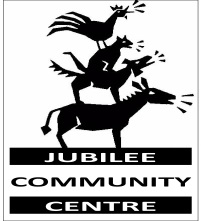 JUBILEE COMMUNITY CENTREApplication for Use of Facilities (Casual User)Hire Prices: Set-up/Clean up - £10.00ph 	          Exclusive use of the Jubilee Community Centre - £14.00ph     Times:         Setting up: …………….………….............. 	          Start: …………...…………………………...                     Finish: ……………………………………….                     Clean Up: …………………………………... If you are a Registered Charity what is your Charity Reg No:  .........................................................For Monitoring Purposes - please indicate how many people you expect to attend:  …………….DECLARATION:By signing this application, I agree to comply with the Terms and Conditions of Hire attached. I understand and agree that hall hire costs must be paid at least 14 working days prior to the date of the event. I agree to clear up and remove my refuse from the Centre prior to my departure. I am 18 years of age or over.The Centre keys should be collected from the Town Council Offices on the actual event date (or a Friday, if the event is being held on a Saturday or Sunday).  The keys MUST be returned to the Town Council Offices immediately after use or a £5.00 fee will be charged (keys can be posted through the letter box if the Town Council Offices are not open).Signed _________________________Print Name___________________      Date______________ Date of HirePurpose of HireHirers Name:Hirers Address:Postcode:   E-Mail:Daytime contact;Evening contact: